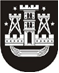 KLAIPĖDOS MIESTO SAVIVALDYBĖS TARYBASPRENDIMASDĖL KLAIPĖDOS MIESTO SAVIVALDYBĖS ADMINISTRACIJOS DIREKTORIAUS SKYRIMO2019 m. gegužės 3 d. Nr. T2-124KlaipėdaVadovaudamasi Lietuvos Respublikos vietos savivaldos įstatymo 16 straipsnio 2 dalies 9  punktu, 29 straipsnio 3 dalimi, Lietuvos Respublikos valstybės tarnybos įstatymo 10 straipsnio 2  dalies 7 punktu, 30 straipsnio 1 dalies 2 punktu, ir atsižvelgdama į Klaipėdos miesto savivaldybės tarybos 2018 m. gruodžio 20 d. sprendimą Nr. T2-286 „Dėl Klaipėdos miesto savivaldybės administracijos direktoriaus ir administracijos direktoriaus pavaduotojo pareigybių pareiginės algos koeficientų nustatymo“, Klaipėdos miesto savivaldybės mero 2019 m. balandžio 19 d. potvarkį Nr.  M3-44 „Dėl Klaipėdos miesto savivaldybės administracijos direktoriaus kandidatūros teikimo“, Klaipėdos miesto savivaldybės tarybos balsų skaičiavimo komisijos 2019 m. gegužės 3 d. slapto balsavimo dėl Gintaro Neniškio skyrimo į Klaipėdos miesto savivaldybės administracijos direktoriaus pareigas protokolą, Klaipėdos miesto savivaldybės taryba nusprendžia:1. Skirti Gintarą Neniškį į Klaipėdos miesto savivaldybės administracijos direktoriaus pareigas nuo 2019 m. gegužės 23 d. 2. Nustatyti Klaipėdos miesto savivaldybės administracijos direktoriaus pareiginės algos koeficientą – 17,35 ir priedą už tarnybos Lietuvos valstybei stažą.3. Skirti Klaipėdos miesto savivaldybės administracijos direktoriui 40 procentų priemoką už papildomų užduočių, suformuluotų raštu, atlikimą, kai dėl to viršijamas įprastas darbo krūvis arba kai vykdomos pareigybės aprašyme nenumatytos funkcijos: vadovavimą Klaipėdos miesto savivaldybės ekstremalių situacijų komisijai, atstovavimą įstaigai renginiuose ne darbo valandomis, nuo skyrimo į pareigas dienos 6 mėnesių laikotarpiui.4. Nustatyti, kad paskirtas Klaipėdos miesto savivaldybės administracijos direktorius dirbti su įslaptinta informacija ir dokumentais gali, teisės aktų nustatyta tvarka gavęs leidimą dirbti ar susipažinti su įslaptinta informacija.Savivaldybės merasVytautas Grubliauskas